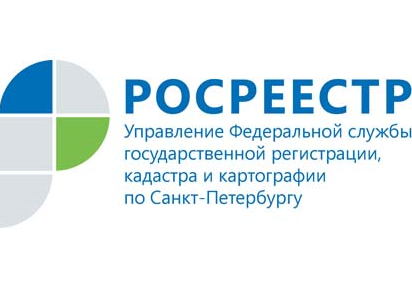 7 июня 2018 года Управление Росреестра по Санкт-Петербургу проведёт горячую телефонную линиюТема горячей телефонной линии: «Особенности государственной регистрации права общей долевой собственности на недвижимое имущество». В ходе горячей лини можно будет узнать о форме заключения договоров, комплектности документов, об особенностях заключения сделок между супругами и проконсультироваться по вопросам заключения сделок с использованием материнского капитала.7 июня 2018 года с 10.00 до 12.00 часов заместитель начальника отдела правового обеспечения Елена Дмитриевна Мороз ответит на вопросы по телефону 400-04-50.Контакты для СМИотдел организации и контроля Управления  Росреестра по Санкт-Петербургуpr@gbr.ru190000, г. Санкт-Петербург, ВОХ 1170